bodoMffi30(!!>(I)oSoMOb  o3(!)(1)6(1)aO~MO MObJ~o(!!lOdObb(1)Q3(!!lOb  aO~M60(1)oOb  boa060b(!)M(1)GEORGIAAUTONOMOUS	REPUBLIC OF AJARA MINISTRY  OF AGRICULTUREN 03/259                                                                                                                 259-03-2-20180413090913/04/201811111111111111111111111111111111111111111111111111111111111111111111111111111111111111111111www.factcheck.ge-ს რეგიონულ ანალიტიკოსსქალბატონ ნაზიბროლა რეხვიაშვილსქალბატონო ნაზიბროლა,აჭარის ავტონომიური რესპუბლიკის სოფლის მეურნეობის სამინისტროში შემოსულ www.factcheck.ge-ის 2018 წლის 12 აპრილის მომართვის პასუხად გეგზავნებათ ინფორმაცია სამინისტროში დასაქმებულთა შესახებ გენდერულ ჭრილში:აღნიშნული  ინფორმაცია  გეგზავნებთ  თქვენს  მიერ  მითითებულ  შემდეგელექტრონულო ფოსტაზე - editorrekhviashvili@gmail.com.buau(i)Q)30~(T). a.6UQ);:J806010 ua. 8. a(T)8ubOdOba. N119(!)O~/CBuabO:+995  (422)  247841O~.CB(T)b(!)u:contact@moa.geNl19.   AC. M.KOMAKHIDZE STR.6010  BATUMI. GEORGIA TEL/FAX: +995  (422)  24 78 41EMAIL: contact@moa.geაქვე გაცნობებთ, რომ სამინისტროს დაქვემდებარებული ორგანიზაციები თავიანთი კომპეტენციის ფარგლებში მოგაწვდიან, თქვენს მიერ მოთხოვნილ ინფორმაციას.ავთანდილ მესხიძე მინისტრი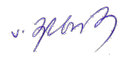 პოზიციაპოზიციაზე დასაქმებულთა რაოდენობაპოზიციაზე დასაქმებულთა რაოდენობაშრომის ანაზღაურებაშრომის ანაზღაურებაშენიშვნაქალიკაციქალიკაციმინისტრი-14750მინისტრის მოადგილე-23700დეპარტამენტის უფროსი4529002900დეპარტამენტის უფროსის მოადგილე----ვაკანტურიგანყოფილების უფროსი1623002300მეორე კატეგორიის უფროსი სპეციალისტი121716001600ადმინისტრაციული ხელშეკრულებით დასაქმებული პირები-2-1800შრომითი ხელშეკრულებით დასქმებული პირები361000,1000,8001600,2300,1200,1300,625სულ:2039